MODULE III & IVHow do you reduce the impact of XSS vulnerabilities?What is phishing? Give an example.How can buffer overflow vulnerability be prevented?llustrate SQL injection with an example.A sample webpage code and associated SQL injection query.Explain XSS or Cross Site ScriptingDifferentiate between polymorphic and metamorphic worm.Any two differences (2 each).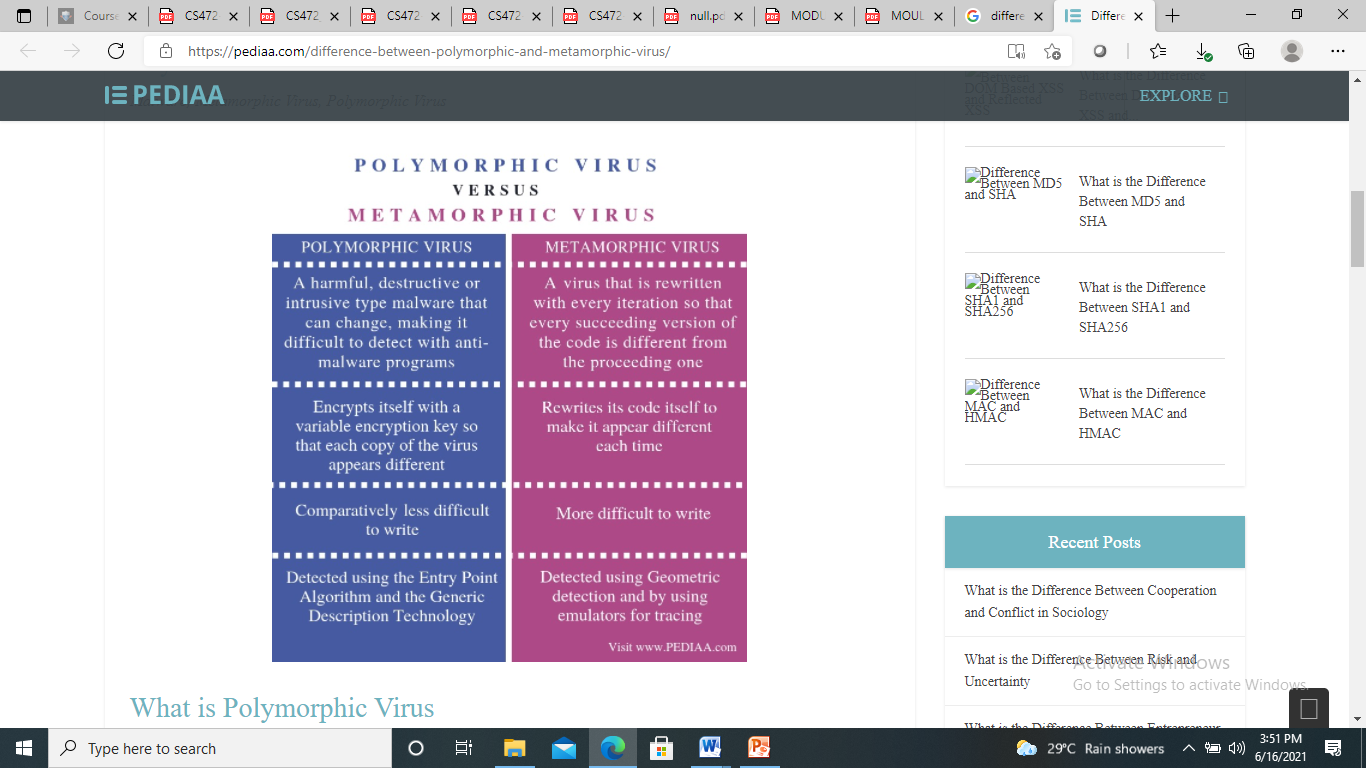 How Buffer OverFlow (BOF) vulnerability makes software insecure. Explain different ways in which BOF exploitations occur. (5) b) Explain XSS vulnerabilities. (4)Describe SQL injection vulnerability. (5) b) How can a shell code be used for exploiting stack overflow? (4)Explain how can you detect and prevent SQL Injection vulnerabilities. (5)Server builds an sql query based on input from user- entering part of an sql command as an input parameter- changing semantics of original query –4 marks Prevention methods -1 mark  b) Name any worm that exploited buffer overflow vulnerability. Explain its characteristics – Explain CodeRed or SlammerAny one worm- 1 mark Characteristics- 3 marks eg CodeRed , Slammer etca) What are topological worms? Illustarte email and P2P worms. (5) b) Explain Kermack-McKendrick Model of worm propagation. (4)  a) Describe SQL injection vulnerability. (5) b) How can a shell code be used for exploiting stack overflow? (4) a) Discuss cross site scripting vulnerabilities. (4) b) Explain different worm characteristics. (5)a) How does buffer overflow vulnerability occur? How does a canary variable detect buffer overflow attack? (5) Occurrence of buffer overflow Significance of canary variable b) What is software vulnerability? What are the common types of software flaws that lead to vulnerability? (4) b) Definition-2 marks Listing -2 marksa) Explain various Internet propagation models for worms. (6) b) Explain about code red worms. (3) a) What are topological worms? Explain any 2 Topological worms. (5) b) Differentiate between stored and reflected XSS (4)